理学院信息与计算科学专业培养方案一、培养目标本专业培养具有宽厚的数学基础，掌握计算数学与信息科学基本理论和方法，掌握数学建模技术，同时结合计算机技术解决科学计算、软件开发等实际问题，受到科学思维的基本训练，具备良好的科学素质、实践能力和创新能力，适应高技术发展的需要，能在软件行业从事编程与技术服务或在企事业单位从事科研、教学、数据分析及管理的高级应用型人才。二、业务培养要求本专业学生主要学习计算科学、信息科学和计算机科学的基本理论、基本知识和基本技能，接受初步的科学训练，具有科学精神、科学素养和较强的创新意识，具备熟练使用计算数学和信息科学的理论及方法建立数学模型的能力，具有较强的计算科学和软件开发结合的能力和较强的信息科学与软件开发结合的能力。毕业生应获得以下几个方面的知识和能力：1．具有良好的政治、思想、文化、道德、身体和心理素质，具有社会责任感；2．具有较高的外语水平，掌握中外文资料查询、文献检索及运用现代信息技术获得相关信息的基本方法；3．具有深厚的数学基础，掌握计算数学和信息科学的基础理论和基本方法；4．具有深厚的计算机理论基础，掌握计算机科学的基本理论和基本方法；5．具备熟练使用计算机（包括常用语言、工具及专用软件）的基本技能，具有较强的算法设计、算法分析与编程能力；6．具有较强的计算科学与软件开发结合的能力，解决信息科学、计算科学与软件开发的某些实际问题；7．受到科学研究的初步训练，了解信息科学、计算科学、软件开发的新发展，具备跟踪本领域最新技术发展趋势的能力；8．具有较强的知识更新、技术开发与创新能力；9．具有进一步专业和职业发展能力；10．具有较强的组织管理、协调沟通、环境适应和合作能力。三、主干学科与核心课程主干学科：数学、计算机科学与技术。核心课程：空间解析几何、数学分析、高等代数、离散数学、数值分析、常微分方程、概率论、数理统计、数学建模、面向对象程序设计、数据结构与算法、网络程序设计、Linux操作系统、大型数据库应用等。四、主要实践环节软件基础实习、软件应用实习、数学建模课程实习、数值分析课程实习、大型数据库应用实习、信息综合实习、毕业论文等。专业特色信息与计算科学专业在课程设置方面注重数学基础知识培养，紧抓应用能力训练，注重培养学生的数学素养和程序设计能力。本专业通过学科基础课和专业基础课的的设置，使学生具备合理知识结构，扎实理论知识基础；强化学生实践能力训练，通过课内实验、课程实习和课外实践训练，培养学生利用所学知识解决实际问题的能力；设置两个选修课程模块：应用软件和科学计算，学生依据自己的兴趣爱好和发展方向需求，进行选课，实现学生多元化发展。在第7学期，学年排名前15%的学生可选修“顶岗实习”实践环节，增加学生到企业实习和就业的机会，实现课内和课外“双导师”。六、学制与学位实行学分制，本专业学制为四年，学生可申请延长修业年限，延长修业年限后在校时间累计不得超过8年（含休学、保留入学资格和保留学籍）。按人才培养方案要求修完所有课程并获得专业要求学分，且达到长春大学授予学士学位的其他条件，授予理学学士学位。七、最低学分要求该培养方案分为理论课程、实践教学环节和课外创新实践三个部分，学生毕业时应修满148+37+4 学分。八、附表1．各类课程学时、学分分配表2．实践教学安排表3．课程设置表4．知识与能力实现矩阵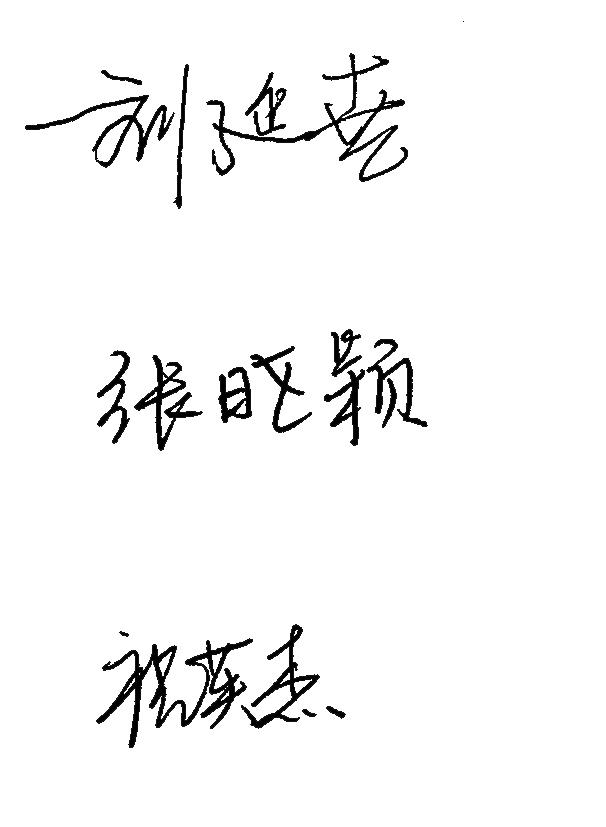 院    长（签字）：教学院长（签字）：系 主 任（签字）：附表1 各类课程学时、学分分配表附表2                       实践教学安排表附表3信息与计算科学专业课程设置表附表4信息与计算科学专业知识与能力实现矩阵注：数字1-10代表“业务培养要求”中具体的知识和能力要求。理学院数学与应用数学专业培养方案培养目标本专业旨在培养德、智、体全面发展，具有扎实的数学理论功底和数学思维能力，掌握比较丰富的分析数据和处理数据的技术手段与实践知识， 或现代经济理论基础和保险精算专业理论， 具备运用数学知识和使用计算机技术解决实际问题的能力，受到严格科学思维训练的，能在科技、教育、经济、管理、金融等部门从事实际应用、开发研究和管理工作的高素质应用型人才。二、业务培养要求本专业学生主要学习数学与应用数学的基本理论、基本方法，接受数学建模、计算机和数学软件方面的基本训练，在数学理论及其应用方面受到良好的教育，具有较高的科学素养、较强的创新意识和更新知识的能力，初步具备应用数学知识和计算机软件解决实际问题的能力。毕业生应获得以下几方面的知识和能力：1．具有良好的政治、思想、文化、道德、身体和心理素质，具有社会责任感；2．具有较高的外语水平，掌握中外文资料查询、文献检索及运用现代信息技术获取相关信息的基本方法；3．具有较扎实的数学基础， 受到严格的科学思维训练， 初步掌握数学科学的思想方法；4．具有应用数学知识，建立数学模型，解决实际问题的初步能力；5．能熟练使用计算机（包括常用语言、工具及数学软件）， 掌握计算机信息技术及网络数据库、简单程序设计等知识；6．具有较强的数学专业外语阅读及表达能力， 具有一定的数学研究能力；7．具有进一步专业和职业发展能力；8．具有较强的组织管理、交流沟通、环境适应和合作能力。三、主干学科与核心课程主干学科：数学、计算机、经济学。核心课程：数学分析、高等代数、空间解析几何、常微分方程、概率论与数理统计、复变函数、数学建模、运筹学、数值分析、应用多元统计分析、应用时间序列分析等。四、主要实践环节Matlab实践、数学建模实习、数值分析课程实习、数据挖掘实习、数学与计算机实践、毕业论文等。五、专业特色本专业以数学和应用数学基本理论、基本方法为基础， 在课程设置上以数学建模为主线，设置大数据分析处理和保险精算两个主要方向， 强化数学思维训练， 注重数学模型建立技术、数据分析与处理技术和计算机技术相结合的实践训练。通过专业学习，学生毕业后可以马上适应工作岗位需要或为进一步开展科学研究奠定基础， 成为能综合运用所学知识解决实际问题的应用数学人才。六、学制与学位实行学分制，本专业学制为四年，学生可申请延长修业年限，延长修业年限后在校时间累计不得超过8年（含休学、保留入学资格和保留学籍）。按人才培养方案要求修完所有课程并获得专业要求学分，且达到长春大学授予学士学位的其他条件，授予理学学士学位。七、最低学分要求该培养方案分为理论课程、实践教学环节和课外创新实践三部分，学生毕业时应修满148+37+4学分。八、附表1．各类课程学时、学分分配表2．实践教学安排表3．课程设置表4．知识与能力实现矩阵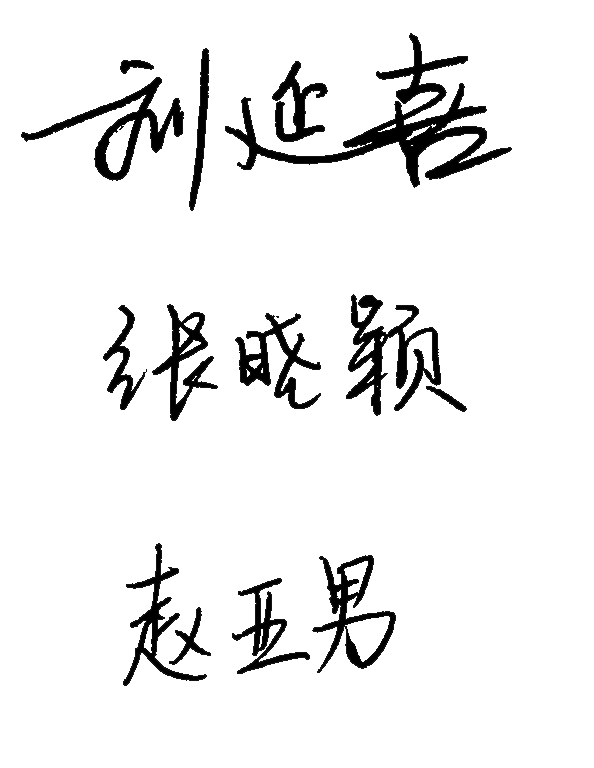 院    长（签字）：教学院长（签字）：系 主 任（签字）：附表1 各类课程学时、学分分配表附表2实践教学安排表附表3数学与应用数学专业课程设置表附表4数学与应用数学专业知识与能力实现矩阵注：数字1-8代表“业务培养要求”中具体的知识和能力要求。理学院应用物理学专业培养方案一、培养目标本专业培养具有坚实的数理基础，系统掌握物理学的基本理论和方法，掌握材料物理或光电信息领域的基础知识，受到科学思维、实验技能和技术开发的基本训练，具有良好的科学素质、实践能力和创新精神，获得科学研究和科技开发的初步能力，适应高新技术发展的需要，能在应用物理学或相关的科学技术领域中从事科研、教学、技术开发和相关的管理工作的高级应用型专门人才。二、业务培养要求本专业学生主要学习物理学方面的基础理论、基本知识和基本实验技能，接受科学思维和科学实验方法的基本训练，具有科学精神、科学素养和创新意识，具有运用材料物理或光电信息领域的基础理论、基本知识和实验技能进行研究和技术开发的基本能力。毕业生应获得以下几方面的知识和能力：1. 具有良好的政治、思想、文化、道德、身体和心理素质，具有社会责任感；2. 具有较高的外语水平，掌握中外文资料查询、文献检索及运用现代信息技术获得相关信息的基本方法；3．掌握系统的数学、计算机等方面的基本原理、基本知识；4．掌握较坚实的物理学基础理论、较广泛的应用物理学知识、基本实验方法和技能；5．掌握材料物理或光电信息领域的基础知识；6．了解相近专业以及应用领域的一般原理和知识；7．了解应用物理学的理论前沿、应用前景和最新发展动态以及相关高新技术产业发展状况；8. 具有一定的实验设计、整理分析实验结果、撰写论文、参与学术交流的能力；9. 具备运用物理学知识进行技术开发、应用研究、教学和相应管理工作的能力；10. 具有进一步专业和职业发展能力；11. 具有较强的组织管理、交流沟通、环境适应和合作能力。三、主干学科与核心课程主干学科：物理学。核心课程：力学、热学、电磁学、光学、数学物理方法、原子物理学、热力学与统计物理、理论力学、电动力学、量子力学、固体物理学、电路分析基础等。四、主要实践环节综合创新项目训练、生产实习、专业课程设计、科研训练、毕业论文等。五、专业特色本专业在课程设置上突出“三实”特色，即“实践性、实用性、实效性”。首先，体现实践性，从第2学期开始每学期至少安排2周的实践环节，强化学生实际动手能力培养，为应用型人才培养打下坚实基础；其次，体现实用性，设置了材料科学基础等体现专业特色的课程；最后，体现实效性，通过专业学习，学生毕业后可以马上适应工作岗位需要或为进一步开展科学研究奠定基础，具有较强的知识更新能力及科学技术适应能力。六、学制与学位实行学分制，本专业学制为四年，学生可申请延长修业年限，延长修业年限后在校时间累计不得超过8年（含休学、保留入学资格和保留学籍）。按人才培养方案要求修完所有课程并获得专业要求学分，且达到长春大学授予学士学位的其他条件，授予理学学士学位。七、最低学分要求该培养方案分为理论课程、实践教学环节和课外创新实践三部分，学生毕业时应修满146+39+4  学分。八、附表1．各类课程学时、学分分配表2．实践教学安排表3．课程设置表4．知识与能力实现矩阵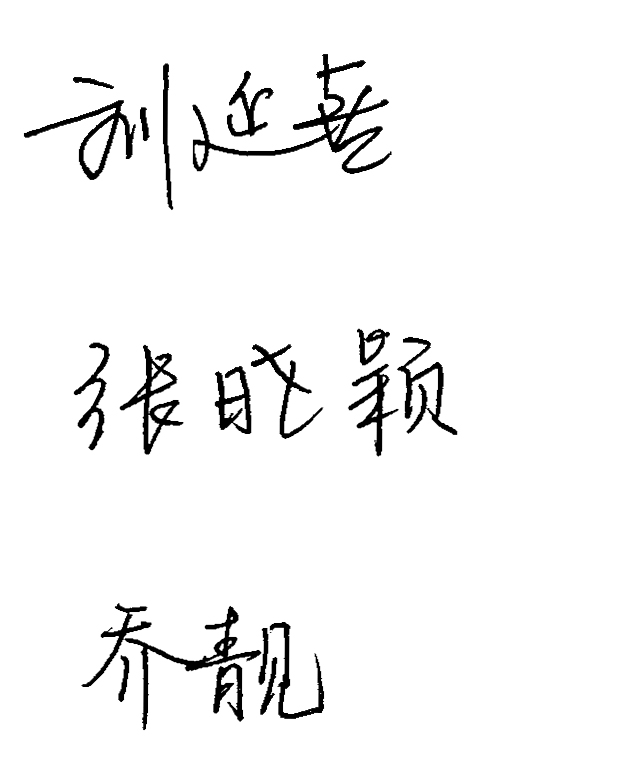 院    长（签字）：教学院长（签字）：系 主 任（签字）：附表1                各类课程学时、学分分配表附表2                         实践教学安排表附表3应用物理学专业课程设置表附表4应用物理学知识与能力实现矩阵注：数字1-11代表“业务培养要求”中具体的知识和能力要求。理学院应用统计学专业培养方案一、培养目标本专业培养具有良好职业道德，具备系统的统计知识、了解统计学理论、掌握统计学基本思想和方法，具有利用计算机软件分析数据的能力，能在经济、管理、金融、保险、信息技术等相关领域工作的高素质、复合型的统计应用人才。二、业务培养要求本专业学生主要学习应用统计学专业基础理论、基本知识和基本技能。毕业生应获得以下几个方面的知识与能力：1. 具有良好的政治、思想、道德、身体和心理素质，具有社会责任感；2. 具有较高的外语水平，掌握中外文资料查询、文献检索及运用现代信息技术获取相关信息的能力；3.掌握扎实的统计学基础知识、统计学基本理论和系统的统计思想；4.掌握数据搜集、整理、分析的方法；5.能够应用统计软件分析数据并正确解释计算结果；6. 熟悉某一领域（如经济、管理、信息技术等）的专门知识，能够综合运用所学的理论知识解决实际统计问题；7. 具备进一步学习专业知识和提高职业发展的能力；8. 具有较强的组织管理、交流沟通、环境适应和团队合作的能力。三、主干学科与核心课程主干学科：数学、统计学、经济学。核心课程：数学分析、高等代数与解析几何、微观经济学、宏观经济学、概率论基础、数理统计、应用随机过程、抽样调查、应用回归分析、应用时间序列分析、应用多元统计分析、数据挖掘等。四、主要实践环节软件基础实习、概率论基础课程实习、统计软件基础课程实习、数理统计课程实习、应用多元统计分析课程实习、应用回归分析课程实习、专业课程实习、数据挖掘课程实习、应用时间序列课程实习、社会调查实习、统计综合实习、毕业论文。五、专业特色本专业在课程设置上以统计学专业理论方法为基础，侧重统计信息的开发与利用，重点培养学生在金融、保险、商务信息方面量化分析能力，强调学生的计算机操作技术。经过四年的专业训练学生将具备一定的调查研究与分析决策能力，毕业后能够综合运用统计软件解决经济、管理、金融、保险、商务信息等领域的数据处理与挖掘、统计预测与决策、质量管理和抽样调查等方面实际问题的能力。本专业学生可在咨询、商业智能、数据业务、金融、信息数据服务、质量管理等部门从事统计调查、预测与决策、统计信息管理、数据分析、统计质量管理和金融统计等方面的工作。 六、学制与学位实行学分制，本专业学制为四年，学生可申请延长修业年限，延长修业年限后在校时间累计不得超过8年（含休学、保留入学资格和保留学籍）。按人才培养方案要求修完所有课程并获得专业要求学分，且达到长春大学授予学士学位的其他条件，授予理学学士学位。七、最低学分要求该培养方案分为理论课程、实践教学环节和课外创新实践三部分，学生毕业时应修满146+39+4  学分。八、附表1．各类课程学时、学分分配表2．实践教学安排表3．课程设置表4．知识与能力实现矩阵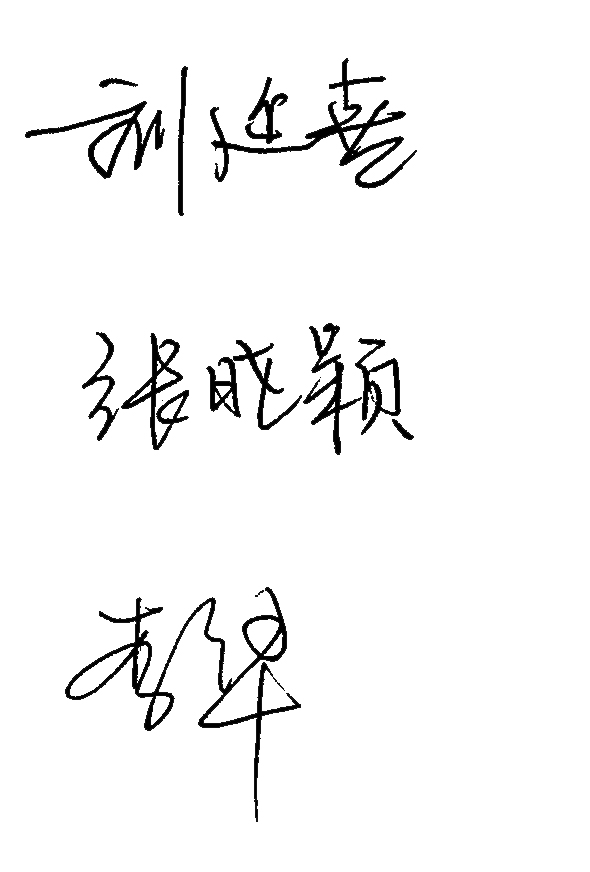 院    长（签字）：教学院长（签字）：系 主 任（签字）：附表1 各类课程学时、学分分配表附表2实践教学安排表附表3应用统计学专业课程设置表附表4应用统计学专业知识与能力实现矩阵注：数字1-8代表“业务培养要求”中具体的知识和能力要求。课程类别总学分学分学分学分学分总学时课内学时课内学时课内学时课外学时课程类别总学分理论学分所占总学分比例（%）实验/上机/实践学分所占总学分比例（%）总学时理论学时实验/上机学时课内总学时课外学时公共基础课程494423.852.71012550112662350学科基础课程33.5 33.518.1544544544专业课程55.548.526.273.8912798114912素质教育课程10105.4160160160实践环节373720.0合计18513673.54926.5262820522262278350实践环节编码实践环节名称学期周数学分内  容场所备注08010155软件基础实习111熟悉数学公式编辑器及Matlab软件安装及简单命令校内19010001军事技能训练233校内08010134面向对象程序设计课程实习311运用C++语言编写简单的程序校内08010137软件应用实习311掌握SPSS软件安装及简单命令校内08010144网络程序设计实习411使用Java开发工具，结合软件工程课程进行管理系统的初步开发校内外08010057数学建模课程实习422掌握数学建模基本方法，解决实际问题校内08010042数值分析课程实习511运用Matlab软件解决简单的数值计算问题，实现算法设计和编程校内20010001公益劳动511校内分散安排08010101大型数据库应用实习611数据库安全实验和报表服务、分析服务实验校内外08010164创新创业项目训练611创新性研究项目的设计、论证校内外任选其一08010165IT企业认知实习611软件开发方面实训校内外任选其一08010174信息综合实习788科技文献检索、岗前培训、模拟面试、按企业工作流程完成项目开发校内外专业排名前15%的学生可选企业顶岗实习；其余同学完成10周专业课和8周信息综合实训08010153企业顶岗实习7188了解企业环境、管理制度与工作规范；明确实习岗位职责、项目背景；参与企业项目的开发过程校外专业排名前15%的学生可选企业顶岗实习；其余同学完成10周专业课和8周信息综合实训08010035毕业论文81616培养初步的科学研究能力、从事专门技术工作的能力和写作能力校内外实践教学环节总学分实践教学环节总学分实践教学环节总学分实践教学环节总学分37   37   37   37   课程性质课程类别课程类别课程名称课程编码学分总学时学时数学时数学时数学时数开课学期开课学期开课学期开课学期开课学期开课学期开课学期开课学期课程性质课程类别课程类别课程名称课程编码学分总学时讲课学时实验学时上机学时课外学时第一学年第一学年第二学年第二学年第三学年第三学年第四学年第四学年课程性质课程类别课程类别课程名称课程编码学分总学时讲课学时实验学时上机学时课外学时12345678课程性质课程类别课程类别课程名称课程编码学分总学时讲课学时实验学时上机学时课外学时15:115:316:215:317:116:210:80:16必修公共基础课程公共基础课程思想道德修养与法律基础1704140134830183x10必修公共基础课程公共基础课程马克思主义基本原理概论1701140134830183x10必修公共基础课程公共基础课程中国近现代史纲要170600012323023x10必修公共基础课程公共基础课程毛泽东思想和中国特色社会主义理论体系概论1703140169656402x142*x14必修公共基础课程公共基础课程形势与政策170514012128241042x42x42x4必修公共基础课程公共基础课程大学外语I150101344.5723612244*x12必修公共基础课程公共基础课程大学外语II150101354.5723612244*x12必修公共基础课程公共基础课程大学外语III150101364.5723612244*x12必修公共基础课程公共基础课程大学外语IV150101374.5723612244*x12必修公共基础课程公共基础课程C语言程序设计04031402232324*x5+2*x6必修公共基础课程公共基础课程C语言程序设计实验04031403132324x5+2x6必修公共基础课程公共基础课程大学物理B08050007580805*x16必修公共基础课程公共基础课程大学物理实验B08060012132323x11必修公共基础课程公共基础课程军事理论教育190100021323232*△　必修公共基础课程公共基础课程大学体育1401001141447272　2*x92*x92*x92*x9必修公共基础课程公共基础课程应用写作07050010120202x10必修学科基础课程学科基础课程信息与计算科学专业导论08010130116162 x8必修学科基础课程学科基础课程空间解析几何080100013.556564*x14必修学科基础课程学科基础课程高等代数1080101254.570705*x14必修学科基础课程学科基础课程数学分析1080101275.590906*必修学科基础课程学科基础课程高等代数2080101264.574745*必修学科基础课程学科基础课程数学分析2080101285.590906*必修学科基础课程学科基础课程数学分析308010129696966*必修学科基础课程学科基础课程概率论08010135352524*x13必修专业课程专业课程常微分方程080100083.560604*x15必修专业课程专业课程离散数学080100073.560604*x15必修专业课程专业课程面向对象程序设计0801010346454104*必修专业课程专业课程数据结构与算法080101393.56050104*必修专业课程专业课程网络程序设计080101413.56050104*必修专业课程专业课程数理统计080110344645684*x16必修专业课程专业课程数学建模080100153.556564x14必修专业课程专业课程数值分析0801001246454104*x16必修专业课程专业课程Linux操作系统080101433.56046144*x15必修专业课程专业课程大型数据库应用080100903.56050104*x15必修专业课程专业课程运筹学08010013348483必修专业课程专业课程复变函数08010173232324* x8选修专业课程（任选 6学分）专业课程（任选 6学分）Matlab软件08010132232324x8选修专业课程（任选 6学分）专业课程（任选 6学分）信息科学原理080101562322662x16选修专业课程（任选 6学分）专业课程（任选 6学分）计算机多媒体技术080101052322662x16　选修专业课程（任选 6学分）专业课程（任选 6学分）应用多元统计分析080101592322662*x16选修专业课程（任选 6学分）专业课程（任选 6学分）应用时间序列分析080101582322662*选修专业课程（任选 6学分）专业课程（任选 6学分）信息系统分析与设计 080101632322662选修专业课程（任选 6学分）专业课程（任选 6学分）R语言编程软件080101702322662选修专业课程（任选 6学分）专业课程（任选 6学分）专业外语080100192322664x8选修方向选修课︵任选8学分︶IT方向计算机网络08010036232322x16选修方向选修课︵任选8学分︶IT方向前端开发080101462322662x16选修方向选修课︵任选8学分︶IT方向Java Web080101602322662选修方向选修课︵任选8学分︶IT方向Hadoop之列式数据库(HBase）08010147232266   2选修方向选修课︵任选8学分︶IT方向Hadoop之数据仓库技术(Hive) 080101482322662选修方向选修课︵任选8学分︶IT方向大数据之Hadoop分布式计算系统080101492322662选修方向选修课︵任选8学分︶IT方向云计算方法与应用080101502322663x8+4x2选修方向选修课︵任选8学分︶IT方向软件工程 080100392322483x8+4x2选修方向选修课︵任选8学分︶计算方向数字图像处理080101452322664x8选修方向选修课︵任选8学分︶计算方向数据挖掘080100722322662x16选修方向选修课︵任选8学分︶计算方向现代密码学 080101182322662x16选修方向选修课︵任选8学分︶计算方向计算机图形学080100312322662选修方向选修课︵任选8学分︶计算方向数学物理方法08010172232322x16选修方向选修课︵任选8学分︶计算方向微分方程数值解080100212322662选修方向选修课︵任选8学分︶计算方向信息论与编码理论080101692322662选修方向选修课︵任选8学分︶计算方向数据仓库080101522322663x8+4x2选修方向选修课︵任选8学分︶计算方向商务智能方法与应用080101572322663x8+4x2选修方向选修课︵任选8学分︶计算方向算法分析与程序设计080101682322662x16选修素质教育课程素质教育课程   要求学生在人文社科、自然科学、经济管理、艺术体育、实践创新等各大类素质教育课程中选修10学分，且至少在人文社科、经济管理类内修满2学分。   要求学生在人文社科、自然科学、经济管理、艺术体育、实践创新等各大类素质教育课程中选修10学分，且至少在人文社科、经济管理类内修满2学分。   要求学生在人文社科、自然科学、经济管理、艺术体育、实践创新等各大类素质教育课程中选修10学分，且至少在人文社科、经济管理类内修满2学分。   要求学生在人文社科、自然科学、经济管理、艺术体育、实践创新等各大类素质教育课程中选修10学分，且至少在人文社科、经济管理类内修满2学分。   要求学生在人文社科、自然科学、经济管理、艺术体育、实践创新等各大类素质教育课程中选修10学分，且至少在人文社科、经济管理类内修满2学分。   要求学生在人文社科、自然科学、经济管理、艺术体育、实践创新等各大类素质教育课程中选修10学分，且至少在人文社科、经济管理类内修满2学分。   要求学生在人文社科、自然科学、经济管理、艺术体育、实践创新等各大类素质教育课程中选修10学分，且至少在人文社科、经济管理类内修满2学分。   要求学生在人文社科、自然科学、经济管理、艺术体育、实践创新等各大类素质教育课程中选修10学分，且至少在人文社科、经济管理类内修满2学分。   要求学生在人文社科、自然科学、经济管理、艺术体育、实践创新等各大类素质教育课程中选修10学分，且至少在人文社科、经济管理类内修满2学分。   要求学生在人文社科、自然科学、经济管理、艺术体育、实践创新等各大类素质教育课程中选修10学分，且至少在人文社科、经济管理类内修满2学分。   要求学生在人文社科、自然科学、经济管理、艺术体育、实践创新等各大类素质教育课程中选修10学分，且至少在人文社科、经济管理类内修满2学分。   要求学生在人文社科、自然科学、经济管理、艺术体育、实践创新等各大类素质教育课程中选修10学分，且至少在人文社科、经济管理类内修满2学分。   要求学生在人文社科、自然科学、经济管理、艺术体育、实践创新等各大类素质教育课程中选修10学分，且至少在人文社科、经济管理类内修满2学分。   要求学生在人文社科、自然科学、经济管理、艺术体育、实践创新等各大类素质教育课程中选修10学分，且至少在人文社科、经济管理类内修满2学分。   要求学生在人文社科、自然科学、经济管理、艺术体育、实践创新等各大类素质教育课程中选修10学分，且至少在人文社科、经济管理类内修满2学分。   要求学生在人文社科、自然科学、经济管理、艺术体育、实践创新等各大类素质教育课程中选修10学分，且至少在人文社科、经济管理类内修满2学分。课程或实践教学环节名称12345678910思想道德修养与法律基础√马克思主义基本原理概论√中国近现代史纲要√毛泽东思想和中国特色社会主义理论体系概论√形势与政策√大学外语√C语言程序设计√C语言程序设计实验√大学物理B√大学物理实验B√军事理论教育√大学体育√应用写作√√信息与计算科学学科导论√√√空间解析几何√高等代数1√数学分析1√高等代数2√数学分析2√数学分析3√概率论√常微分方程√√√离散数学√√面向对象程序设计√√√√√√数据结构与算法√√√√网络程序设计√√√√√√数理统计√√√数学建模√√√√√数值分析√√√√√Linux操作系统√√√√大型数据库应用√√√√运筹学√√√复变函数√√Matlab软件√√√√信息科学原理√√计算机多媒体技术√√√√√应用多元统计分析√√√√应用时间序列分析√√√√信息系统分析与技术√√√√√√R语言编程软件√√√√√√专业英语√√√计算机网络√√√√√√前端开发√√√√√√√Java Web√√√√√√√Hadoop之列式数据库（HBase）√√√√√√√Hadoop之数据仓库技术（Hive）√√√√√√√大数据之Hadoop分布式计算系统√√√√√√√云计算方法与应用√√√√√√√软件工程√√√√√√数字图像处理√√√√√√数据挖掘√√√√√√现代密码学√√√√√计算机图形学√√√√√√数学物理方法√微分方程数值解√√√√√信息论与编码理论√√√√√数据仓库√√√√√√商务智能方法与应用√√√√√√算法分析与程序设计√√√√√√软件基础实习√√√√√军事技能训练√√面向对象程序设计课程实习√√√√√√软件应用实习√√√√√√√网络程序设计实习√√√√√√数学建模课程实习√√√√√√√数值分析课程实习√√√√√√√公益劳动√√大型数据库应用实习√√√√√√创新创业项目训练√√√√√√IT企业认知实习√√√√√√信息综合实习√√√√√√企业顶岗实习√√√√√√√毕业论文√√√√√√课程类别总学分学分学分学分学分总学时课内学时课内学时课内学时课外学时课程类别总学分理论学分所占总学分比例（%）实验/上机/实践学分所占总学分比例（%）总学时理论学时实验/上机学时课内总学时课外学时公共基础课程51.545.524.663.21068578140718350学科基础课程393921.1632632632专业课程47.543.523.542.276469668764素质教育课程10105.4160160160实践环节3737　20.0合计18513874.64725.4262420662082274350实践环节编码实践环节名称学期周数学分内  容场所备注08010131数学软件基础实习111熟悉公式编辑器及数学软件安装及简单命令校内19010001军事技能训练233校内08020091Matlab实践322掌握Matlab软件基本使用方法及图形处理功能校内08020034数学建模实习411掌握数学建模基本方法，解决实际问题校内08020125概率统计课程实习411结合概率统计课程，运用Matlab软件进行数据分析校内20010001公益劳动511校内分散安排08020101数值分析课程实习511利用数学软件解决基本数值计算问题，实现算法设计和编程校内外08020129数据挖掘实习511结合数据挖掘课程，运用统计软件进行数据挖掘校内外08020042数学与计算机实践622利用计算机软件进行大数据分析与处理，或保险精算实践操作校内外08020090职业技能训练实习744学生综合应用所学专业知识技能解决实际问题校内外08020045应用数学综合实习744利用软件处理网络数据、基本程序设计、掌握文献检索方法等校内外08020029毕业论文81616培养初步科研能力、从事专门技术工作的能力和写作能力校内外实践教学环节总学分实践教学环节总学分实践教学环节总学分实践教学环节总学分37373737课程性质课程类别课程类别课程名称课程编码学分总学时学时数学时数学时数学时数开课学期开课学期开课学期开课学期开课学期开课学期开课学期开课学期课程性质课程类别课程类别课程名称课程编码学分总学时讲课学时实验学时上机学时课外学时第一学年第一学年第二学年第二学年第三学年第三学年第四学年第四学年课程性质课程类别课程类别课程名称课程编码学分总学时讲课学时实验学时上机学时课外学时12345678课程性质课程类别课程类别课程名称课程编码学分总学时讲课学时实验学时上机学时课外学时15:115:316:216:216:216:210:80:16必修公共基础课程公共基础课程思想道德修养与法律基础1704140134830183x10必修公共基础课程公共基础课程马克思主义基本原理概论1701140134830183x10必修公共基础课程公共基础课程中国近现代史纲要170600012323023x10必修公共基础课程公共基础课程毛泽东思想和中国特色社会主义理论体系概论1703140169656402x142*x14必修公共基础课程公共基础课程形势与政策170514012128241042x42x42x4必修公共基础课程公共基础课程大学外语Ⅰ150101344.5723612244*x12必修公共基础课程公共基础课程大学外语Ⅱ150101354.5723612244*x12必修公共基础课程公共基础课程大学外语Ⅲ150101364.5723612244*x12必修公共基础课程公共基础课程大学外语Ⅳ150101374.5723612244*x12必修公共基础课程公共基础课程大学计算机基础040314001.528282*x14必修公共基础课程公共基础课程大学计算机基础实验04031401128282x14必修公共基础课程公共基础课程C语言程序设计04031402232324*x5+2*x6必修公共基础课程公共基础课程C语言程序设计实验04031403132324x5+2x6必修公共基础课程公共基础课程大学物理B08050007580805*必修公共基础课程公共基础课程大学物理实验B08060012132323x11必修公共基础课程公共基础课程军事理论教育190100021323232*△必修公共基础课程公共基础课程大学体育14010011414472722*x92*x92*x92*x9必修公共基础课程公共基础课程应用写作07050010120202x10必修学科基础课程学科基础课程数学学科导论08020124116162x8必修学科基础课程学科基础课程数学分析08010127172762766*6*6*必修学科基础课程学科基础课程高等代数0801012591441445*x145*必修学科基础课程学科基础课程空间解析几何080100013.556564*x14必修学科基础课程学科基础课程常微分方程080100083.560604*x15必修学科基础课程学科基础课程概率论与数理统计08020103580805*必修专业课程专业课程Matlab软件08020092348484x12必修专业课程专业课程数学建模08020102464644必修专业课程专业课程运筹学08020106464644*必修专业课程专业课程数值分析0801001246454104*必修专业课程专业课程应用多元统计分析080110434645684*必修专业课程专业课程应用时间序列分析080110534645684*必修专业课程专业课程复变函数080201263.560604*x15选修专业课程︵任选21学分︶数据分析方向离散数学08020127464644*选修专业课程︵任选21学分︶数据分析方向数据结构080201094.57058125*x14选修专业课程︵任选21学分︶数据分析方向数据可视化和分析08020110232324x8选修专业课程︵任选21学分︶数据分析方向算法分析与程序设计080201113484084x12选修专业课程︵任选21学分︶数据分析方向R语言编程技术080201123484084x12选修专业课程︵任选21学分︶数据分析方向数据挖掘080201133484084x12选修专业课程︵任选21学分︶数据分析方向数据统计分析技术080201143484084x12选修专业课程︵任选21学分︶数据分析方向大型数据库应用080201283.55642144*x14选修专业课程︵任选21学分︶网络大数据分析08020116232324x8选修专业课程︵任选21学分︶Hadoop大数据分析08020117232324x8选修专业课程︵任选21学分︶专业外语与文献检索080201183.560606选修专业课程︵任选21学分︶抽象代数080201193.560604*x15选修专业课程︵任选21学分︶保险精算方向微观经济学090111013.560604*选修专业课程︵任选21学分︶保险精算方向宏观经济学090111023.556564*x14选修专业课程︵任选21学分︶保险精算方向保险学A090310093484083*选修专业课程︵任选21学分︶保险精算方向应用随机过程08011022464644*选修专业课程︵任选21学分︶保险精算方向利息理论08020120232324*x8选修专业课程︵任选21学分︶保险精算方向非寿险精算数学080201213484084*x12选修专业课程︵任选21学分︶保险精算方向寿险精算数学080201223484084*x12选修专业课程︵任选21学分︶保险精算方向会计学C090110082.542423*x14选修专业课程︵任选21学分︶保险精算方向计量经济学080110693484084*x12选修专业课程︵任选21学分︶保险精算方向金融数学08020123232324x8选修专业课程︵任选21学分︶保险精算方向实函与泛函分析概要080201153.560606*选修专业课程︵任选21学分︶保险精算方向分析选论08020107348486x8选修专业课程︵任选21学分︶保险精算方向代数选论08020108348486x8选修素质教育课程素质教育课程要求学生在人文社科、自然科学、经济管理、艺术体育、实践创新等各大类素质教育课程中选修10学分，且至少在人文社科、经济管理类内修满2学分。要求学生在人文社科、自然科学、经济管理、艺术体育、实践创新等各大类素质教育课程中选修10学分，且至少在人文社科、经济管理类内修满2学分。要求学生在人文社科、自然科学、经济管理、艺术体育、实践创新等各大类素质教育课程中选修10学分，且至少在人文社科、经济管理类内修满2学分。要求学生在人文社科、自然科学、经济管理、艺术体育、实践创新等各大类素质教育课程中选修10学分，且至少在人文社科、经济管理类内修满2学分。要求学生在人文社科、自然科学、经济管理、艺术体育、实践创新等各大类素质教育课程中选修10学分，且至少在人文社科、经济管理类内修满2学分。要求学生在人文社科、自然科学、经济管理、艺术体育、实践创新等各大类素质教育课程中选修10学分，且至少在人文社科、经济管理类内修满2学分。要求学生在人文社科、自然科学、经济管理、艺术体育、实践创新等各大类素质教育课程中选修10学分，且至少在人文社科、经济管理类内修满2学分。要求学生在人文社科、自然科学、经济管理、艺术体育、实践创新等各大类素质教育课程中选修10学分，且至少在人文社科、经济管理类内修满2学分。要求学生在人文社科、自然科学、经济管理、艺术体育、实践创新等各大类素质教育课程中选修10学分，且至少在人文社科、经济管理类内修满2学分。要求学生在人文社科、自然科学、经济管理、艺术体育、实践创新等各大类素质教育课程中选修10学分，且至少在人文社科、经济管理类内修满2学分。要求学生在人文社科、自然科学、经济管理、艺术体育、实践创新等各大类素质教育课程中选修10学分，且至少在人文社科、经济管理类内修满2学分。要求学生在人文社科、自然科学、经济管理、艺术体育、实践创新等各大类素质教育课程中选修10学分，且至少在人文社科、经济管理类内修满2学分。要求学生在人文社科、自然科学、经济管理、艺术体育、实践创新等各大类素质教育课程中选修10学分，且至少在人文社科、经济管理类内修满2学分。要求学生在人文社科、自然科学、经济管理、艺术体育、实践创新等各大类素质教育课程中选修10学分，且至少在人文社科、经济管理类内修满2学分。要求学生在人文社科、自然科学、经济管理、艺术体育、实践创新等各大类素质教育课程中选修10学分，且至少在人文社科、经济管理类内修满2学分。要求学生在人文社科、自然科学、经济管理、艺术体育、实践创新等各大类素质教育课程中选修10学分，且至少在人文社科、经济管理类内修满2学分。课程或实践教学环节名称12345678思想道德修养与法律基础√马克思主义基本原理概论√中国近现代史纲要√毛泽东思想和中国特色社会主义理论体系概论√形势与政策√大学外语√大学计算机基础√大学计算机基础实验√C语言程序设计√C语言程序设计实验√大学物理B大学物理实验B军事理论教育√大学体育√应用写作√√数学学科导论√√数学分析√√高等代数√√空间解析几何√√常微分方程√√概率论与数理统计√√Matlab软件√数学建模√√√运筹学√√√数值分析√√√应用多元统计分析√√√应用时间序列分析√√√复变函数√√离散数学√√数据结构√√√数据可视化和分析√√√算法分析与程序设计√√√R语言编程技术√√√数据挖掘√√√数据统计分析技术√√√大型数据库应用√√√网络大数据分析√√√Hadoop大数据分析√√√专业外语与文献检索√√抽象代数√√微观经济学√√宏观经济学√√保险学A√√应用随机过程√√√利息理论√√√非寿险精算数学√√√寿险精算数学√√√会计学C√计量经济学√√√金融数学√√√实函与泛函分析概要√√√分析选论√√√√代数选论√√√√数学软件基础实习√√√军事技能训练√√Matlab软件实践√√√数学建模实习√√√概率统计课程实习√√√公益劳动√√√数值分析课程实习√√√数据挖掘实习√√√数学与计算机实践√√√职业技能训练实习√√√√应用数学综合实习√√√√毕业论文√√√√√√课程类别总学分学分学分学分学分总学时课内学时课内学时课内学时课外学时课程类别总学分理论学分所占总学分比例（%）实验/上机/实践学分所占总学分比例（%）总学时理论学时实验/上机学时课内总学时课外学时公共基础课程62.557.531.152.71232774108882350学科基础课程5347.525.75.52.9940776164940专业课程20.518.510.021.136031050360素质教育课程10105.4160160160实践环节393921.1合计185133.572.251.527.8269220203222342350实践环节编码实践环节名称学期周数学分内  容场所备注20010001公益劳动111校内分散安排19010001军事技能训练233校内08070045认识实习222认识校内相关实验室及参观校外企事业单位校内外01060003金工实习C322机械加工训练校内08070091生产实习411企业实习及大型仪器设备使用校内外08070102综合创新项目训练422创新性研究项目的设计、论证和准备校内02040001电工电子实习522电工电子焊接、组装调试及仿真技术设计校内任选其一08070103材料制备训练522材料合成与制备实验技能训练校内任选其一08070092专业课程设计622材料物理或光电信息相关软件学习及数据处理机房08070104科技文献检索711常用数据库的使用和文献检索机房08070105科技论文写作711科技论文撰写机房08070106材料设计722计算物理软件使用技能训练校内外任选其一08070107专业实训722光电信息方面实训校内外任选其一08070088科研训练744科学研究基本技能训练校内外08070042毕业论文81616运用所学专业知识，对实际问题进行研究或设计校内外实践教学环节总学分实践教学环节总学分实践教学环节总学分实践教学环节总学分39393939课程性质课程类别课程类别课程名称课程编码学分总学时学时数学时数学时数学时数开课学期开课学期开课学期开课学期开课学期开课学期开课学期开课学期课程性质课程类别课程类别课程名称课程编码学分总学时讲课学时实验学时上机学时课外学时第一学年第一学年第二学年第二学年第三学年第三学年第四学年第四学年课程性质课程类别课程类别课程名称课程编码学分总学时讲课学时实验学时上机学时课外学时12345678课程性质课程类别课程类别课程名称课程编码学分总学时讲课学时实验学时上机学时课外学时16:013:516:215:316:216:210:80:16必修公共基础课程公共基础课程思想道德修养与法律基础1704140134830183x10必修公共基础课程公共基础课程马克思主义基本原理概论1701140134830183x10必修公共基础课程公共基础课程中国近现代史纲要170600012323023x10必修公共基础课程公共基础课程毛泽东思想和中国特色社会主义理论体系概论1703140169656402x142*x14必修公共基础课程公共基础课程形势与政策170514012128241042x42x42x4必修公共基础课程公共基础课程大学外语Ⅰ150101344.5723612244*x12必修公共基础课程公共基础课程大学外语Ⅱ150101354.5723612244*x12必修公共基础课程公共基础课程大学外语Ⅲ150101364.5723612244*x12必修公共基础课程公共基础课程大学外语Ⅳ150101374.5723612244*x12必修公共基础课程公共基础课程大学计算机基础040314001.528282*x14必修公共基础课程公共基础课程大学计算机基础实验04031401128282x14必修公共基础课程公共基础课程C语言程序设计04031402232324*x5+2*x6必修公共基础课程公共基础课程C语言程序设计实验04031403132324x5+2x6必修公共基础课程公共基础课程高等数学A08040020101621626*x156*x12必修公共基础课程公共基础课程线性代数A08040024236363*x12必修公共基础课程公共基础课程概率论与数理统计A08040006348484*x12必修公共基础课程公共基础课程复变函数与积分变换08040008230303x10必修公共基础课程公共基础课程军事理论教育190100021323232*△必修公共基础课程公共基础课程大学体育1401001141447272　2*x92*x92*x92*x9必修公共基础课程公共基础课程应用写作07050010120202x10必修学科基础课程学科基础课程应用物理学专业导论08070100116162x8必修学科基础课程学科基础课程力学080700013.560605*x12必修学科基础课程学科基础课程热学08070064348484*x12必修学科基础课程学科基础课程电磁学080700033.560604*x15必修学科基础课程学科基础课程光学08070004348483*必修学科基础课程学科基础课程普通物理实验080600132.584843x143x14必修学科基础课程学科基础课程数学物理方法080700703.560604*必修学科基础课程学科基础课程原子物理学080700723.560604*必修学科基础课程学科基础课程电路分析基础0201002834836124*x12必修学科基础课程学科基础课程热力学与统计物理080700713.560604*x15必修学科基础课程学科基础课程理论力学080700733.556564*x14必修学科基础课程学科基础课程电动力学080700773.556564*x14必修学科基础课程学科基础课程量子力学08070037464644*必修学科基础课程学科基础课程固体物理学080700113.560604*x15　必修学科基础课程学科基础课程近代物理实验08070013140404必修专业课程材料物理物理化学080700593.560604*必修专业课程材料物理金属材料08070062348483*必修专业课程材料物理材料科学基础08070078464644*必修专业课程材料物理材料科学实验080700980.516164x4必修专业课程材料物理材料测试与分析08070093348484*x12必修专业课程材料物理材料测试与分析实验080700970.516164x4必修专业课程光电信息物理光学080701083.560604*必修专业课程光电信息激光原理与技术08070118348483*必修专业课程光电信息信息光学08070109464644*必修专业课程光电信息信息光学实验080701100.516164x4必修专业课程光电信息光电信息技术08070111348484*x12必修专业课程光电信息光电检测技术实验080701120.516164x4选修学科基础课程（任选7.5学分）学科基础课程（任选7.5学分）普通化学08070099348484*x12选修学科基础课程（任选7.5学分）学科基础课程（任选7.5学分）普通化学实验080701010.516164x4选修学科基础课程（任选7.5学分）学科基础课程（任选7.5学分）工程图学C01040015236364x9选修学科基础课程（任选7.5学分）学科基础课程（任选7.5学分）材料制备技术08070113236363*x12选修学科基础课程（任选7.5学分）学科基础课程（任选7.5学分）材料物理08070114236363*x12选修学科基础课程（任选7.5学分）学科基础课程（任选7.5学分）模拟电子技术0201000234836123*选修学科基础课程（任选7.5学分）学科基础课程（任选7.5学分）光通信原理与技术08070032236363*x12选修学科基础课程（任选7.5学分）学科基础课程（任选7.5学分）非线性光学08070115236363*x12选修学科基础课程（任选7.5学分）学科基础课程（任选7.5学分）量子通信技术08070117236364x9选修学科基础课程（任选7.5学分）学科基础课程（任选7.5学分）计算物理08070116236364x9选修专业课程（任选6学分）专业课程（任选6学分）薄膜材料08070060236363*x12选修专业课程（任选6学分）专业课程（任选6学分）Matlab应用基础0807012123618183*x12选修专业课程（任选6学分）专业课程（任选6学分）专业英语08070015236364x9选修专业课程（任选6学分）专业课程（任选6学分）工程材料与成型技术08070086236364x9选修专业课程（任选6学分）专业课程（任选6学分）功能材料08070052236364x9选修专业课程（任选6学分）专业课程（任选6学分）现代成像技术08070122236364x9选修专业课程（任选6学分）专业课程（任选6学分）光纤通信理论基础08070119236364x9选修专业课程（任选6学分）专业课程（任选6学分）光电成像原理及应用08070120236364x9选修素质教育课程素质教育课程要求学生在人文社科、自然科学、经济管理、艺术体育、实践创新等各大类素质教育课程中选修10学分，且至少在人文社科、经济管理类内修满2学分。要求学生在人文社科、自然科学、经济管理、艺术体育、实践创新等各大类素质教育课程中选修10学分，且至少在人文社科、经济管理类内修满2学分。要求学生在人文社科、自然科学、经济管理、艺术体育、实践创新等各大类素质教育课程中选修10学分，且至少在人文社科、经济管理类内修满2学分。要求学生在人文社科、自然科学、经济管理、艺术体育、实践创新等各大类素质教育课程中选修10学分，且至少在人文社科、经济管理类内修满2学分。要求学生在人文社科、自然科学、经济管理、艺术体育、实践创新等各大类素质教育课程中选修10学分，且至少在人文社科、经济管理类内修满2学分。要求学生在人文社科、自然科学、经济管理、艺术体育、实践创新等各大类素质教育课程中选修10学分，且至少在人文社科、经济管理类内修满2学分。要求学生在人文社科、自然科学、经济管理、艺术体育、实践创新等各大类素质教育课程中选修10学分，且至少在人文社科、经济管理类内修满2学分。要求学生在人文社科、自然科学、经济管理、艺术体育、实践创新等各大类素质教育课程中选修10学分，且至少在人文社科、经济管理类内修满2学分。要求学生在人文社科、自然科学、经济管理、艺术体育、实践创新等各大类素质教育课程中选修10学分，且至少在人文社科、经济管理类内修满2学分。要求学生在人文社科、自然科学、经济管理、艺术体育、实践创新等各大类素质教育课程中选修10学分，且至少在人文社科、经济管理类内修满2学分。要求学生在人文社科、自然科学、经济管理、艺术体育、实践创新等各大类素质教育课程中选修10学分，且至少在人文社科、经济管理类内修满2学分。要求学生在人文社科、自然科学、经济管理、艺术体育、实践创新等各大类素质教育课程中选修10学分，且至少在人文社科、经济管理类内修满2学分。要求学生在人文社科、自然科学、经济管理、艺术体育、实践创新等各大类素质教育课程中选修10学分，且至少在人文社科、经济管理类内修满2学分。要求学生在人文社科、自然科学、经济管理、艺术体育、实践创新等各大类素质教育课程中选修10学分，且至少在人文社科、经济管理类内修满2学分。要求学生在人文社科、自然科学、经济管理、艺术体育、实践创新等各大类素质教育课程中选修10学分，且至少在人文社科、经济管理类内修满2学分。要求学生在人文社科、自然科学、经济管理、艺术体育、实践创新等各大类素质教育课程中选修10学分，且至少在人文社科、经济管理类内修满2学分。课程或实践教学环节名称1234567891011思想道德修养与法律基础√马克思主义基本原理概论√中国近现代史纲要√毛泽东思想和中国特色社会主义理论体系概论√形势与政策√大学外语√√大学计算机基础√√大学计算机基础实验√√C语言程序设计√√C语言程序设计实验√√高等数学A√线性代数A√概率论与数理统计A√复变函数与积分变换√军事理论教育√大学体育√应用写作√应用物理学专业导论√力学√热学√电磁学√光学√普通物理实验√√数学物理方法√原子物理学√电路分析基础√热力学与统计物理√理论力学√电动力学√量子力学√固体物理学√近代物理实验√√物理化学√金属材料√材料科学基础√材料科学实验√√材料测试与分析√材料测试与分析实验√√物理光学√激光原理与技术√信息光学√信息光学实验√√光电信息技术√光电检测技术实验√√普通化学√普通化学实验√√工程图学C√材料制备技术√材料物理√模拟电子技术√光通信原理与技术√非线性光学√量子通信技术√计算物理√薄膜材料√Matlab应用基础√√专业英语√√工程材料与成型技术√功能材料√现代成像技术√光纤通信理论基础√光电成像原理及应用√公益劳动√√军事技能训练√√认识实习√√金工实习C√√√生产实习√√√综合创新项目训练√√√√电工电子实习√√√材料制备训练√√√√专业课程设计√√科技文献检索√√科技论文写作√√√材料设计√√√专业实训√√√√√科研训练√√√毕业论文√√√√√√课程类别总学分学分学分学分学分总学时课内学时课内学时课内学时课外学时课程类别总学分理论学分所占总学分比例（%）实验/上机/实践学分所占总学分比例（%）总学时理论学时实验/上机学时课内总学时课外学时公共基础课程45.540.521.952.7956498108606350学科基础课程292915.7472472472专业课程61.554.529.473.8984872112984素质教育课程10105.4160160160实践环节393921.1合计18513472.45127.6257220022202222350实践环节编码实践环节名称学期周数学分内容场所备注08011085软件基础实习111熟悉数学公式编辑器及Matlab软件安装及简单命令校内19010001军事技能训练233校内08011037概率论基础课程实习311根据概率论基础课程内容，运用统计软件进行模拟验证校内08010134面向对象程序设计课程设计311结合面向对象课程进行实习校内08011048统计软件基础课程实习411结合统计软件课程，运用统计软件进行编程校内08011035数理统计课程实习411结合数理统计课程，运用统计软件进行数据分析校内20010001公益劳动511校内分散安排08011045应用多元统计分析课程实习511结合应用多元统计分析课程，综合运用统计软件进行数据分析校内08011044应用回归分析课程实习511结合应用回归分析课程，综合运用统计软件进行数据分析校内08011056数据挖掘课程实习611结合数据挖掘课程，运用统计软件进行数据挖掘校内08011057应用时间序列课程实习611结合时间序列课程，运用统计软件进行数据分析校内08011058社会调查实习744运用现代社会调查方法进行社会调查实习并撰写实习报告校内外08011059统计综合实习766结合统计学理论，运用统计软件进行数据模拟并能对实际数据进行分析校内外08011013毕业论文81616综合运用统计学方法就某一理论问题进行研讨或针对实际数据进行统计分析等校内外实践教学环节总学分实践教学环节总学分实践教学环节总学分实践教学环节总学分39393939课程性质课程类别课程名称课程编码学分总学时学时数学时数学时数学时数开课学期开课学期开课学期开课学期开课学期开课学期开课学期开课学期课程性质课程类别课程名称课程编码学分总学时讲课学时实验学时上机学时课外学时第一学年第一学年第二学年第二学年第三学年第三学年第四学年第四学年课程性质课程类别课程名称课程编码学分总学时讲课学时实验学时上机学时课外学时12345678课程性质课程类别课程名称课程编码学分总学时讲课学时实验学时上机学时课外学时15:115:316:216:216:216:28:100:16必修公共基础课程思想道德修养与法律基础1704140134830183x10必修公共基础课程马克思主义基本原理概论1701140134830183x10必修公共基础课程中国近现代史纲要170600012323023x10必修公共基础课程毛泽东思想和中国特色社会主义理论体系概论1703140169656402x142*x14必修公共基础课程形势与政策170514012128241042x42x42x4必修公共基础课程大学外语Ⅰ150101344.5723612244*x12必修公共基础课程大学外语Ⅱ150101354.5723612244*x12必修公共基础课程大学外语Ⅲ150101364.5723612244*x12必修公共基础课程大学外语Ⅳ150101374.5723612244*x12必修公共基础课程大学计算机基础040314001.528282*x14必修公共基础课程大学计算机基础实验04031401128282x14必修公共基础课程C语言程序设计04031402232324*x5+2*x6必修公共基础课程C语言程序设计实验04031403132324x5+2x6必修公共基础课程军事理论教育190100021323232*△必修公共基础课程大学体育14010011414472722*x92*x92*x92*x9必修公共基础课程应用写作07050010120202x10必修学科基础课程应用统计学专业导论08011024116162x8必修学科基础课程数学分析1080110815.590906*必修学科基础课程数学分析2080110825.590906*必修学科基础课程高等代数与解析几何08011040580805*x16必修学科基础课程微观经济学090116023.560604*必修学科基础课程宏观经济学090116033.556564*x14必修学科基础课程概率论基础08011036580805*必修专业课程数理统计080110344645684*必修专业课程应用随机过程08011022464644*必修专业课程抽样调查080110414645684*必修专业课程应用回归分析080110424645684*必修专业课程应用多元统计分析080110434645684*必修专业课程应用时间序列分析080110534645684*必修专业课程数据挖掘080110524645684*选修专业课程（任选14学分）描述统计080110323484086x8选修专业课程（任选14学分）统计软件基础080110473484084*x12选修专业课程（任选14学分）计量经济学080110693484084*x12选修专业课程（任选14学分）统计计算080110613484084*x12选修专业课程（任选14学分）试验设计080110183484084*x12选修专业课程（任选14学分）统计建模08011062348484*x12选修专业课程（任选14学分）金融计量学080110723484084*x12选修专业课程（任选14学分）非参数统计080110013484086*x8/选修专业课程（任选14学分）贝叶斯统计08011054348408/6*x8选修专业课程（任选14学分）预测与决策080110083484084*x12选修专业课程（任选14学分）运筹学08011076232324x8选修专业课程（任选14学分）专业外语与文献检索08011063232324x8选修方向课程（任选19.5学分）数学分析解题技巧08011038230302选修方向课程（任选19.5学分）数学分析解题技巧208011050230302选修方向课程（任选19.5学分）高等代数与解析几何2080101514.574745*选修方向课程（任选19.5学分）面向对象程序设计0801107946454104*选修方向课程（任选19.5学分）数学分析308011083696966*选修方向课程（任选19.5学分）离散数学08011080464644*选修方向课程（任选19.5学分）数据结构与算法080110843.56050104*x15选修方向课程（任选19.5学分）数值分析0801107746454104*选修方向课程（任选19.5学分）大型数据库应用080110783.56050104*x15选修方向课程（任选19.5学分）大数据分析方法与应用080110663484084x12选修方向课程（任选19.5学分）大数据分析实战080110673484086选修素质教育课程要求学生在人文社科、自然科学、经济管理、艺术体育、实践创新等各大类素质教育课程中选修10学分，且至少在人文社科、经济管理类内修满2学分。要求学生在人文社科、自然科学、经济管理、艺术体育、实践创新等各大类素质教育课程中选修10学分，且至少在人文社科、经济管理类内修满2学分。要求学生在人文社科、自然科学、经济管理、艺术体育、实践创新等各大类素质教育课程中选修10学分，且至少在人文社科、经济管理类内修满2学分。要求学生在人文社科、自然科学、经济管理、艺术体育、实践创新等各大类素质教育课程中选修10学分，且至少在人文社科、经济管理类内修满2学分。要求学生在人文社科、自然科学、经济管理、艺术体育、实践创新等各大类素质教育课程中选修10学分，且至少在人文社科、经济管理类内修满2学分。要求学生在人文社科、自然科学、经济管理、艺术体育、实践创新等各大类素质教育课程中选修10学分，且至少在人文社科、经济管理类内修满2学分。要求学生在人文社科、自然科学、经济管理、艺术体育、实践创新等各大类素质教育课程中选修10学分，且至少在人文社科、经济管理类内修满2学分。要求学生在人文社科、自然科学、经济管理、艺术体育、实践创新等各大类素质教育课程中选修10学分，且至少在人文社科、经济管理类内修满2学分。要求学生在人文社科、自然科学、经济管理、艺术体育、实践创新等各大类素质教育课程中选修10学分，且至少在人文社科、经济管理类内修满2学分。要求学生在人文社科、自然科学、经济管理、艺术体育、实践创新等各大类素质教育课程中选修10学分，且至少在人文社科、经济管理类内修满2学分。要求学生在人文社科、自然科学、经济管理、艺术体育、实践创新等各大类素质教育课程中选修10学分，且至少在人文社科、经济管理类内修满2学分。要求学生在人文社科、自然科学、经济管理、艺术体育、实践创新等各大类素质教育课程中选修10学分，且至少在人文社科、经济管理类内修满2学分。要求学生在人文社科、自然科学、经济管理、艺术体育、实践创新等各大类素质教育课程中选修10学分，且至少在人文社科、经济管理类内修满2学分。要求学生在人文社科、自然科学、经济管理、艺术体育、实践创新等各大类素质教育课程中选修10学分，且至少在人文社科、经济管理类内修满2学分。要求学生在人文社科、自然科学、经济管理、艺术体育、实践创新等各大类素质教育课程中选修10学分，且至少在人文社科、经济管理类内修满2学分。要求学生在人文社科、自然科学、经济管理、艺术体育、实践创新等各大类素质教育课程中选修10学分，且至少在人文社科、经济管理类内修满2学分。课程或实践教学环节名称12345678思想道德修养与法律基础√马克思主义基本原理概论√中国近现代史纲要√毛泽东思想和中国特色社会主义理论体系概论√形势与政策√大学外语Ⅰ√√大学外语Ⅱ√√大学外语Ⅲ√√大学外语Ⅳ√√大学计算机基础√√大学计算机基础实验√√C语言程序设计√√C语言程序设计实验√√军事理论教育√大学体育√应用写作√√应用统计学专业导论√√√√数学分析1√数学分析2√高等代数与解析几何√微观经济学√宏观经济学√概率论基础√√√√数理统计√√√√应用随机过程√√√√抽样调查√√√√应用回归分析√√√√应用多元统计分析√√√√应用时间序列分析√√√√数据挖掘√√√√描述统计√√√√统计软件基础√√√√计量经济学√统计计算√√√√试验设计√√√√统计建模√√√√金融计量学√非参数统计√√√√贝叶斯统计√√√√预测与决策√√√√运筹学√√专业外语与文献检索√√√数学分析解题技巧√数学分析解题技巧2√高等代数与解析几何2√面向对象程序设计√√√数学分析3√离散数学√数据结构与算法√√√√数值分析√大型数据库应用√√√√大数据分析方法与应用√√√√√√大数据分析实战√√√√√√软件基础实习√√√军事技能训练√概率论基础课程实习√√√√面向对象程序设计√√√统计软件基础课程实习√√√数理统计课程实习√√√√公益劳动√应用多元统计分析课程实习√√√√√√应用回归分析课程实习√√√√√√数据挖掘课程实习√√√√√√应用时间序列课程实习√√√√√√社会调查实习√√√√√√√统计综合实习√√√√√√√毕业论文√√√√√√√